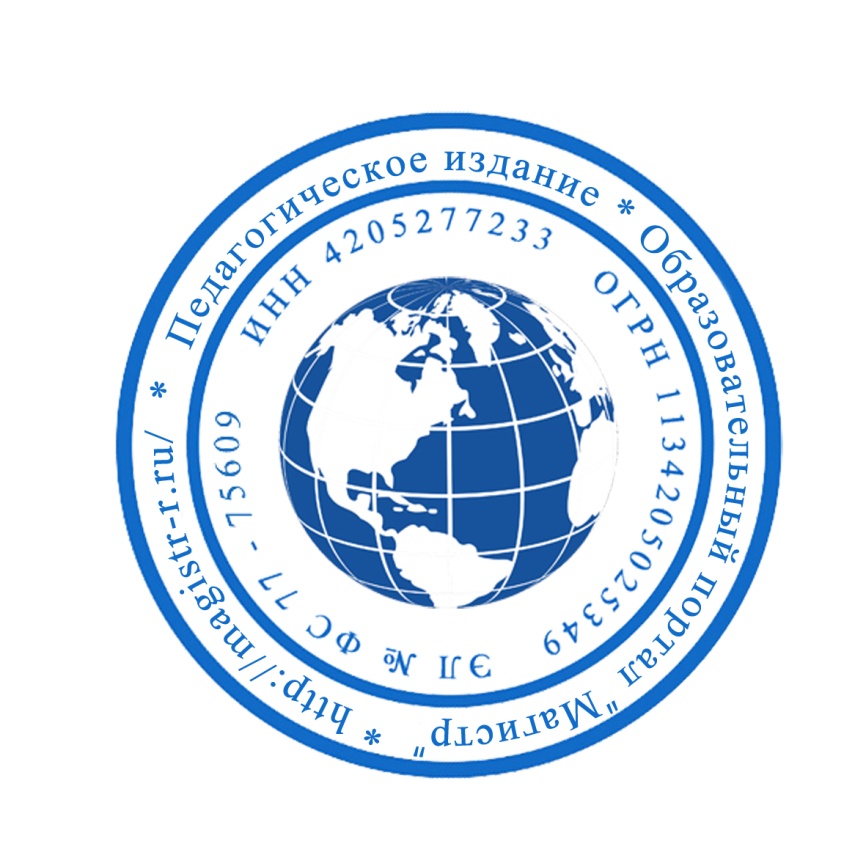 СМИ «Магистр»Серия ЭЛ № ФС 77 – 75609 от 19.04.2019г.(РОСКОМНАДЗОР, г. Москва)Председатель оргкомитета: Ирина Фёдоровна К.Тлф. 8-923-606-29-50Е-mail: metodmagistr@mail.ruОфициальный сайт: https://magistr-r.ru/Приказ №005 от 05.05.2020г.О назначении участников конкурса "В мире животных"Уважаемые участники, если по каким – либо причинам вы не получили электронные свидетельства в установленный срок до 15.05.2020г. или почтовое извещение в период до 20.06.2020г., просьба обратиться для выяснения обстоятельств, отправки почтового номера, копий свидетельств и т.д. на эл. адрес: metodmagistr@mail.ru№Населенный пункт, область, город.УчастникСтепень/ результат1ГУ ЯО «Угличский детский дом»22ГОБОУ Кандалакшская КШИ13КОУ ВО «Павловская школа – интернат №2»14ГКОУ РО Гуковская школа-интернат № 1215ГУ ЯО Климатинский детский дом16МБОУ «СШ №17 им. Героя Российской Федерации А.Б.Буханова» г.СмоленскЯкубова Надежда Анатольевна, учитель технологииНикеева Диана, Барбосова Анастасия, Антоненко Таисия17МБОУ школа – интернат № 13 города Челябинска1,38МАУДО «ЦРТДЮ «Созвездие» г. Орска»Клыбанская Татьяна ГеннадьевнаЛаврентьева Арина Дмитриевна19ОГКОУ «Шуйская коррекционная школа-интернат»310МДОУ детский сад №179, ЯрославльСаввина Марина Владимировна/воспитанники211КГК У «Железногорский детский дом»112ГБОУ «Валуйская общеобразовательная школа-интернат №1»Участники и 2я13КОУ  ВО «Павловская школа- интернат №2»2,3, Лауреаты14ГКОУ РО «Гуковская специальная школа-интернат № 12»115ГКОУ «Котовская школа-интернат»116ГКОУ школа – интернат, г. Тихорецк317ГБОУ РО Новошахтинская школа-интернат3